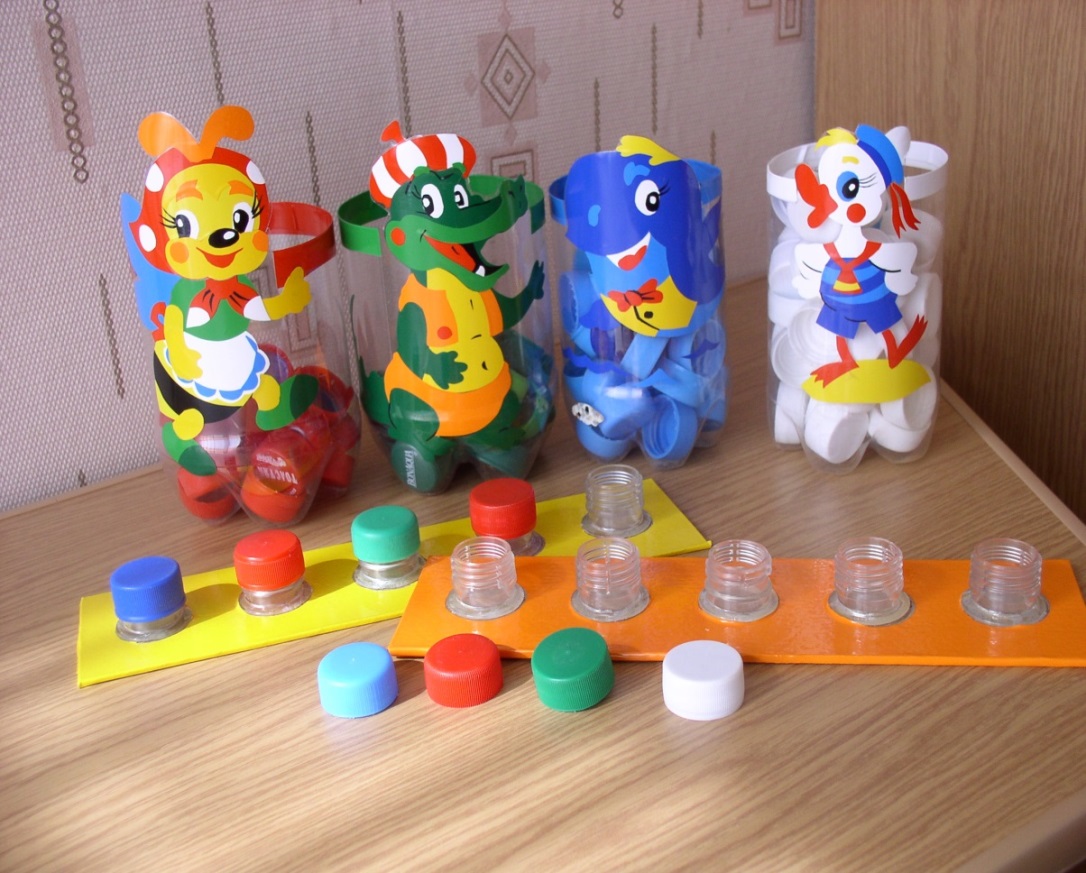 Игра «Звуковые дорожки»Цели: Развитие фонематического слуха и восприятия, навыков звукового анализа и синтеза, автоматизация звуков в словах, развитие мелкой моторики и координации движения рук.Оборудование: звуковые линейки, наборы цветных крышек.Ход игры: Дети вычленяют звуки из слова, анализируют качественные характеристики этих звуков (гласные, твердые и мягкие согласные) и накручивают крышку нужного цвета на соответствующее горлышко на звуковой линейке.Таким образом, создаются условия для ориентировочно-исследовательской деятельности детей, что достигается через систему действий, включающих не только словесно-зрительное, но и двигательное ознакомление со словом, звуком.Наборы цветных крышек я использую для выделения и счета слов с заданным звуком в стихотворении, для развития зрительной памяти детей. Закручивая и скручивая крышки, дети продолжают развивать тонкие движения пальцев рук.